اختبار الشهر الثاني لمبحث العلوم لصف الثانيالاسم.............................         المعلمة:............................ س1:ضع إشارة أمام العبارة الصحيحة وإشارة  أمام العبارة الخاطئة فيما يلي:12علامات1-(     )يعتبر الشبر من الوحدات الثابتة في قياس الطول.2-(     )تستخدم الرَّز لمقارنة كتل الأشياء.3-(     )نقيس الأطوال بدقة باستخدام المسطرة ووحدة السنتيمتر.4-(     )تتغير كتلة الشيء بتغير شكله.5-(     )يستخدم الميزان لقياس طول الأشياء بدقة.6-(     )تتشابه الأوعية في سعتها.7-(     )يختلف قياس الطول والكتلة من شخص لآخر.8-(     )يستخدم الفنجان في قياس طول الأشياء بدقةس2إذا أرادت أمل قياس سعة الوعاء المجاور فأي هذا الأدوات تستخدم:3علامات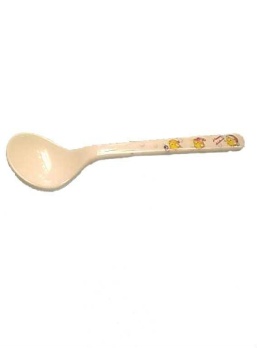 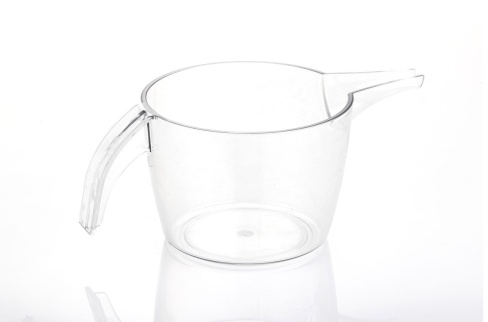 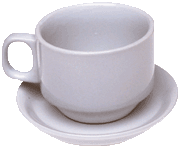 س3:إذا علمت أن الإناء الذي سعته 1 لتر يتسع 6 أكواب من الماء فكم يتسع الإناء الذي سعته 2 لتر :2علاماتس4:أقرأ قياس البروز وأكتبهإ5علامات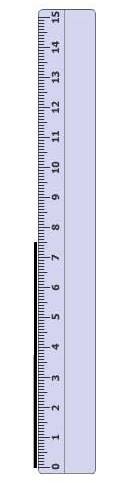 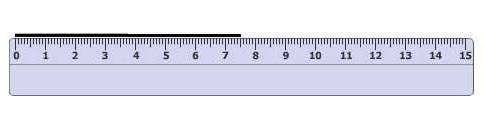 *قياس طول البرواز ...........سم      *قياس عرض البرواز ...........سم إناءس5:أقرأ قياس البروز وأكتبهإ3علامات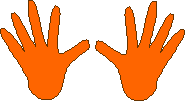 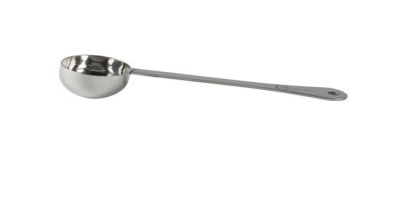 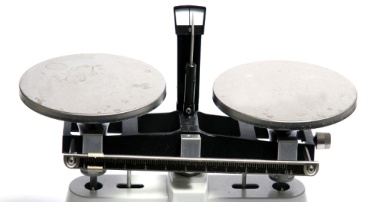 